правила техники безопасности работы и поведения в кабинете; 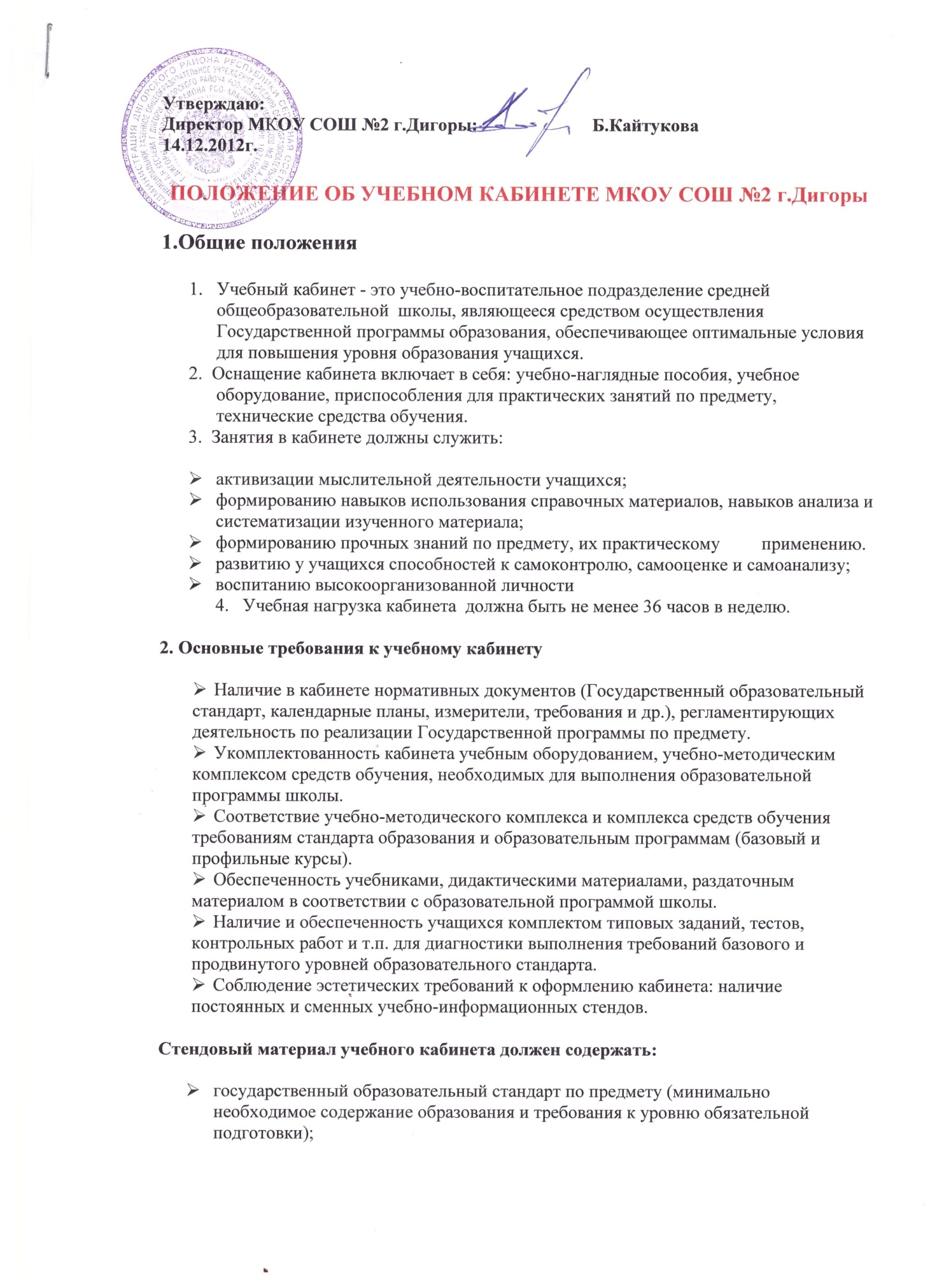 материалы, используемые в учебном процессе. 3.Требования к документации кабинетаПаспорт учебного кабинета.Инвентарная ведомость на имеющееся оборудование.Правила техники безопасности работы в учебном кабинете и журнал инструктажа учащихся по технике безопасности.Правила пользования кабинетом информатики учащимисяГрафик занятости кабинета.Состояние учебно-методического обеспечения кабинета информатикиПлан работы кабинета  на учебный год и перспективу (утверждается директором школы).4. Оценка деятельности кабинета1.   Выполняется на основании «Положения о смотре кабинета» один раз в год.